Notification letter for the marketing of units or shares of EU AIFs in Member States and/or home Member State of the AIFM (Article 31/32 of the AIFMD)Initial notification?Yes    No Member State(s) in which the AIFM intends to market the units or shares of the AIF to professional investors:PART 1 Information on the AIFM or internally managed AIFSection 1. Identification of the AIFM or internally managed AIF Name of the AIFM/ internally managed AIF: AIFM/internally managed AIF LEI (if available):National identification code of the AIFM/internally managed AIF (if available):AIFM/internally managed AIF’s home Member State:LuxembourgAddress and registered office/domicile if different from address:Details of AIFM/internally managed AIF’s website: Details of contact person at the AIFM/internally managed AIF:Name: 			     Position: 			     Telephone number: 	     Email address: 		     Contact point for the invoicing or for the communication of any applicable regulatory fee or charges (if different) :Name of the company: 	     Name: 			     Position: 			     Address for correspondence (if different):      Telephone number: 	     E-mail address: 		     Duration of the AIFM/ internally managed AIF, if applicable: Section 2. Attachments (Title of document or name of electronic file attachment)(1) The latest signed version of the AIF rules or instruments of incorporation(2) The latest version of the offering document (e.g. prospectus)(3) The AIF’s latest annual report (if available)(4) Any additional information referred to in Article 23(1) of Directive 2011/61/EU for each AIF the AIFM intends to market (Paragraph (f) of Annex IV)(5) Other (please specify)PART 2 Information on the AIFs to be marketed in the home Member State of the AIFMName of the AIF: AIF home Member State:Legal form of the AIF (please tick the appropriate box):  common fund    unit trust    investment company    partnership other (please specify)      Constitution date of the AIF:  Does the AIF have compartments?  Yes    No Master-feeder structures (if applicable):PART 3 Compliance with the national laws and regulations of the Member State where the AIFs are intended to be marketedAIFMs or internally managed AIFs shall refer to the website of the competent authorities of each Member State for details of which items of information shall be provided in this section and for complete and up-to-date information on the national laws, regulations and administrative provisions governing marketing requirements. A list of relevant website addresses is available at www.esma.europa.euSection 1. Arrangements made for marketing of units or shares of AIFs Proposed start date for marketing in host country:      Targeted type of investors: professional investors within the meaning of Annex II to Directive 2014/65/UE;  other (please specify)      .Arrangements made for marketing of units of AIFs (please tick the appropriate box):  an investment firm in accordance with Directive 2014/65/EU; a credit institution in accordance with Directive 2013/36/EU; a UCITS management company in accordance with Directive 2009/65/EC; an authorised AIFM in accordance with the AIFMD; a tied agent in accordance with Directive 2014/65/EU; other (please specify)      .Information about arrangements made for the marketing of AIFs and, where relevant, information on the arrangements established to prevent units or shares of the AIF from being marketed to retail investors, including in the case where the AIFM relies on activities of independent entities to provide investment services in respect of the AIF (Paragraph (h) of annex IV of AIFMD) Please provide a detailed description on the arrangements established to prevent units or shares of the AIF from being marketed to retail investors (How does the AIFM make sure that the potential investor is a professional investor? Is there any staff training? ...)Please provide a short description of the envisaged marketing strategy in the Member State of the AIFM in relation to each fund the marketing of which is intended, including details about the marketing means (e.g. any roadshows, telephone calls, websites, ...).Please state if the marketing is conducted via the Internet or other electronic systems, there are separate access channels for each type of investor (retail, semi-professional and professional investors).Any additional information referred to in article 23(1) for each AIF the AIFM intends to market (Paragraph (f) of annex IV of AIFMD) Please fill in appendixIdentification of the depositary of the AIF (Paragraph (c) of annex IV of AIFMD)The indication of the member states in which it intends to market the compartments of the AIF to professional investors (Paragraph (g) of annex IV of AIFMD) Section 2. Other information required by the competent authorities of the host Member State in accordance with Article 5(1) of Regulation (EU) 2019/1156 DeclarationI hereby confirm (i) that the information provided in this notification letter contains all the relevant information as required by the applicable legislation, (ii) that the information in this form is accurate and complete to the best of my knowledge and belief and (iii) that I am authorised to sign on behalf of the AIFM manager:Yes    No Code number (CSSF number: ex: O9999_1)Name of the compartment(s) to be marketed (indicate “N/A” if AIF with no compartments)LEI of the AIF/compartment(s), if availableName of the depositary of the AIF (should include the address)AIF/compartment(s) investment strategyIs the AIF/compartment a feeder AIF? (if yes fill in the next table)Name of the master AIF or compartment(s) (should include address)Home Member State of the master AIF AIFM of the master AIF/or compartment (should include address)AIFM of the master AIF/or compartment (should include address)Home Member State of the AIFM Signature:Date:	Name:	First name: 	Company:	Position:	Phone:	E-mail address: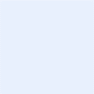 